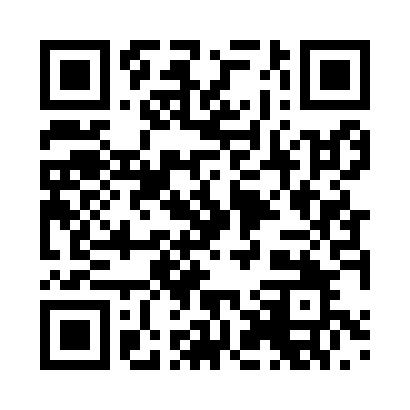 Prayer times for Bachhorn, GermanyWed 1 May 2024 - Fri 31 May 2024High Latitude Method: Angle Based RulePrayer Calculation Method: Muslim World LeagueAsar Calculation Method: ShafiPrayer times provided by https://www.salahtimes.comDateDayFajrSunriseDhuhrAsrMaghribIsha1Wed3:405:521:095:098:2710:302Thu3:375:501:095:108:2910:333Fri3:345:481:095:108:3010:354Sat3:315:471:095:118:3110:385Sun3:295:451:095:118:3310:406Mon3:265:441:095:128:3410:437Tue3:235:421:095:128:3610:458Wed3:205:411:095:138:3710:489Thu3:175:391:085:138:3810:5010Fri3:155:381:085:148:4010:5311Sat3:125:361:085:148:4110:5512Sun3:095:351:085:158:4310:5813Mon3:065:341:085:158:4411:0014Tue3:035:321:085:168:4511:0315Wed3:005:311:085:168:4711:0516Thu2:585:301:085:178:4811:0817Fri2:555:281:085:178:4911:1118Sat2:525:271:085:188:5011:1319Sun2:525:261:095:188:5211:1620Mon2:515:251:095:198:5311:1821Tue2:515:241:095:198:5411:1922Wed2:505:231:095:208:5511:1923Thu2:505:221:095:208:5711:2024Fri2:505:211:095:218:5811:2025Sat2:495:201:095:218:5911:2126Sun2:495:191:095:229:0011:2127Mon2:495:181:095:229:0111:2228Tue2:495:171:095:239:0211:2229Wed2:485:161:105:239:0311:2330Thu2:485:161:105:239:0411:2331Fri2:485:151:105:249:0511:24